	Salon Virtuel des Services	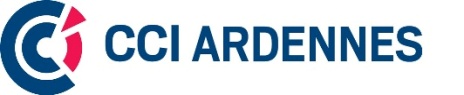 Fiche d’informations «prestataire»Pour vous inscrire et personnaliser votre stand nous avons besoin des éléments suivants :Raison sociale :	Nom du dirigeant : 	Nom commercial : 	Date de création :    Forme juridique :	Code APE :             N° Siret : Adresse professionnelle :	Code Postal :         Ville :		Téléphone :      Mobile :  E-mail : 	Site internet : 	Merci de nous faire parvenir en pièces-jointes : Votre logo	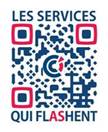 Vos photos et vidéosVotre plaquette de présentation (au format PDF)Vos liens vers les réseaux sociaux : Facebook / Twitter / Pinterest / chaîne YouTubeActivité(s) détaillée(s)		Savoir-faire			Spécificités			Clients 	 Professionnels Professionnels Particuliers ParticuliersClients 	 Francophone Anglophone Anglophone Autres, précisez :……………….....